EDITAL DE PREGÃO PRESENCIAL N° 006/2019PROCESSO ADMINISTRATIVO N° 098/2019DO OBJETO: Contratação de Empresa para Prestação de Serviço de Transporte Escolar Estadual, na modalidade menor preço POR LOTE, conforme demais especificações constantes no edital.DATA DA REALIZAÇÃO: 15/02/2019HORÁRIO: às 14h00minLOCAL: PREFEITURA MUNICIPAL DE BOM JESUS DA LAPAALDERACY SANTOS SILVA, Pregoeiro da Prefeitura Municipal de Bom Jesus da Lapa, no uso das atribuições que lhe são conferidas por lei, torna público que se acha aberta, nesta unidade, licitação na modalidade PREGÃO PRESENCIAL, do tipo MENOR PREÇO POR LOTE, Processo administrativo nº 098/2019, objetivando a Contratação de Empresa para Prestação de Serviço de Transporte Escolar Estadual, sob o regime de menor preço POR LOTE, conforme Edital, para o período financeiro de 2019, conforme Anexo I, que será regida pela Lei Federal nº 10.520, de 17 de julho de 2002, aplicando-se subsidiariamente, no que couberem, as disposições da Lei Federal nº 8666, de 21 de junho de 1993, com alterações posteriores, e demais normas regulamentares aplicáveis à espécie.As propostas deverão obedecer às especificações deste instrumento convocatório e anexos, que dele fazem parte integrante.Os envelopes contendo a proposta e os documentos de habilitação serão recebidos no endereço acima mencionado, na sessão pública de processamento do Pregão Presencial, após o credenciamento dos interessados que se apresentarem para participar do certame.A sessão de processamento do Pregão Presencial será realizada na Sala de Licitações da Prefeitura Municipal, situada à Rua Floriano Peixoto, n° 208, neste município, iniciando-se no dia 15/02/2019, às 14h00min e será conduzida por Pregoeiro desta municipalidade, com o auxílio da Equipe de Apoio, designados nos autos do processo em epígrafe.I - DO OBJETO1 – Contratação de Empresa para Prestação de Serviço de Transporte Escolar Estadual, conforme demais especificações constantes no edital, na modalidade menor preço por lote.II - DA PARTICIPAÇÃO2. Não será admitida nesta licitação a participação de: 2.1. Empresas que não atenderem às condições deste Edital; 2.2. Empresas que estejam sob falência, concurso de credores, dissolução, liquidação ou tenham sido declaradas inidôneas para licitar ou contratar no âmbito da União, Estados, Distrito Federal e Municípios e nas respectivas entidades da administração indireta, ou tenham sido suspensas de participar de licitação e impedidas de contratar com a Prefeitura de Bom Jesus da Lapa; 3.3. Empresas reunidas em consórcio e sejam controlados, coligadas ou subsidiárias entre si; 3.4. Empresas que possuam participação direta ou indireta de sócios, diretores ou responsáveis técnicos que tenham vínculo empregatício com esta Prefeitura; 3.5. Não poderão participar da presente licitação as pessoas jurídicas que possuam no seu quadro societário sócio que exerça no Poder Executivo Municipal de Bom Jesus da Lapa - Bahia mandato eletivo ou exerça cargo de Secretário Municipal ou Dirigente de entidades da Administração Indireta (fundações públicas, autarquias, empresas públicas, sociedades de economia mista e afins) ou parente dos que os a exerçam até o 3º (terceiro) grau por consanguinidade ou afinidade;3.6. Não poderão participar da presente licitação as pessoas jurídicas que possuam no seu quadro societário sócio que seja agente público municipal, ou que seja cônjuge ou companheiro deste agente público. Entendendo-se como agente público municipal para fins desta proibição quem exerce função pública no Poder Executivo Municipal de Bom Jesus da Lapa na qualidade de servidor titular de cargo efetivo, de servidor titular de cargo em comissão ou função de confiança e de servidor que se encontra sob vínculo empregatício;3.7. As pessoas físicas que exerçam as funções elencadas no item 3.6 ou os parentes dos que as exerçam até o 3º (terceiro) grau por consanguinidade ou afinidade não poderão participar da presente licitação;  3.8. As pessoas físicas que exerçam a função pública de agente público municipal conforme definido no item 3.7 ou o cônjuge ou companheiro dos que a exerçam não poderão participar da presente licitação;3.9. Cooperativas que não se ajustem
ao modelo legal, ou que não tenham capacidade
operacional para prestar adequadamente o serviço, nos termos da legislação
aplicável;3.10. Pessoas físicas ou jurídicas sem capacidade
operacional e que, no momento da assinatura do contrato, não disponham de
veículos e motoristas em número suficiente e condições adequadas, para a regular prestação do serviço de transporte
escolar, e não atendam às exigências previstas nos artigos 136, 137 e 138 do Código de Trânsito Brasileiro (Lei Federal nº.  9.503, de 23 de setembro de 1997):Art. 136. Os veículos especialmente destinados à condução coletiva de escolares somente poderão circular nas vias com autorização emitida pelo órgão ou entidade executivos de trânsito dos Estados e do Distrito Federal, exigindo-se, para tanto: 	I - registro como veículo de passageiros;	II - inspeção semestral para verificação dos equipamentos obrigatórios e de segurança;III - pintura de faixa horizontal na cor amarela, com quarenta centímetros de largura, à meia altura, em toda a extensão das partes laterais e traseira da carroçaria, com o dístico ESCOLAR, em preto, sendo que, em caso de veículo de carroçaria pintada na cor amarela, as cores aqui indicadas devem ser invertidas;IV - equipamento registrador instantâneo inalterável de velocidade e tempo;V - lanternas de luz branca, fosca ou amarela dispostas nas extremidades da parte superior dianteira e lanternas de luz vermelha dispostas na extremidade superior da parte traseira;VI - cintos de segurança em número igual à lotação;VII - outros requisitos e equipamentos obrigatórios estabelecidos pelo CONTRAN.Art. 137. A autorização a que se refere o artigo anterior deverá ser afixada na parte interna do veículo, em local visível, com inscrição da lotação permitida, sendo vedada a condução de escolares em número superior à capacidade estabelecida pelo fabricante.Art. 138. O condutor de veículo destinado à condução de escolares deve satisfazer os seguintes requisitos:I - ter idade superior a vinte e um anos;II - ser habilitado na categoria D;III - (VETADO)IV - não ter cometido nenhuma infração grave ou gravíssima, ou ser reincidente em infrações médias durante os doze últimos meses;V - ser aprovado em curso especializado, nos termos da regulamentação do CONTRAN.III - DO CREDENCIAMENTO1 - Para o credenciamento deverão ser apresentados os seguintes documentos:a) NO CASO DE PESSOA FÍSICA: Pessoalmente acompanhado da devida identificação através de sua Carteira de Identidade ou outro documento, com foto, equivalente;CPF – Cadastro de Pessoa Física;Comprovante de residência atualizado;No caso de pessoa física, através de procurador: também a procuração por instrumento público ou particular com firma reconhecida, outorgada pela pessoa física, da qual constem poderes específicos para formular lances, negociar preço, interpor recursos e desistir de sua interposição e praticar todos os demais atos pertinentes ao certame, acompanhado do correspondente documento, que comprove os poderes do mandante para a outorga.c) EM SE TRATANDO DE MICROEMPREENDEDOR INDIVIDUAL – MEI: Certificado da Condição de Microempreendedor Individual - CCMEI, na forma da Resolução CGSIM nº 16, de 2009, cuja aceitação ficará condicionada à verificação da autenticidade no sítio (www.portaldoempreendedor.gov.br);Prova de inscrição no Cadastro Nacional de Pessoa Jurídica (CNPJ);Cédula de identidade dos sócios, diretor e/ou empresário individual ou outro documento, com foto, equivalente;No caso de microempreendedor individual, através de procurador: também a procuração por instrumento público ou particular com firma reconhecida, emitido pelo microempreendedor individual, da qual constem poderes específicos para formular lances, negociar preço, interpor recursos e desistir de sua interposição e praticar todos os demais atos pertinentes ao certame, acompanhado do correspondente documento, que comprove os poderes do mandante para a outorga.d) EMPRESAS (ME/EPP) OPTANTES PELO SISTEMA SIMPLES DE TRIBUTAÇÃO: No caso de pessoa jurídica, tratando-se de representante legal: o estatuto social, contrato social ou outro instrumento de registro comercial registrado na Junta Comercial ou qualquer outro ato constitutivo de empresa registrado no órgão competente, no qual estejam expressos seus poderes para exercer direitos e assumir obrigações em decorrência de tal investidura;Prova de inscrição no Cadastro Nacional de Pessoa Jurídica (CNPJ);Cédula de identidade dos sócios, diretor e/ou empresário individual ou outro documento, com foto, equivalente;Comprovante de opção pelo Simples obtido através do site da Secretaria da receita Federal, (http://www.receita.fazenda.gov.br/PessoaJuridica/simples/simples.htm);No caso de pessoa jurídica, tratando-se de procurador: também a procuração por instrumento público ou particular, emitido pelo representante da empresa, da qual constem poderes específicos para formular lances, negociar preço, interpor recursos e desistir de sua interposição e praticar todos os demais atos pertinentes ao certame, acompanhado do correspondente documento, dentre os indicados na alínea "c", que comprove os poderes do mandante para a outorga;Declaração do licitante de que não se encontra suspenso de licitar ou impedido de contratar, conforme o modelo do Anexo IV, do presente Edital;e) EMPRESAS (ME/EPP) NÃO OPTANTES PELO SISTEMA SIMPLES DE TRIBUTAÇÃO:Cópia do contrato social e suas alterações;Cédula de identidade dos sócios, diretor e/ou empresário individual ou outro documento, com foto, equivalente;Comprovante de inscrição e situação cadastral no Cadastro Nacional de Pessoa Jurídica – CNPJ;Balanço Patrimonial e Demonstração do Resultado do Exercício – DRE comprovando ter receita bruta dentro dos limites estabelecidos nos incisos I e II do Artigo 3º da LC 123/06;Declaração do licitante de que não se encontra suspenso de licitar ou impedido de contratar, conforme o modelo do Anexo IV, do presente Edital;2 – A própria pessoa física, o microempreendedor, o representante legal ou o procurador deverá identificar-se exibindo documento oficial de identificação que contenha foto.3 - Será admitido apenas um representante para cada licitante credenciada, mediante Carta de Credenciamento Anexo V, sendo que cada um deles poderá representar apenas uma credenciada.4 - A falta do Credenciamento no início da sessão de abertura do pregão ou a ausência do credenciado em qualquer ato seguinte importará a imediata exclusão da licitante pela ilegitimidade de representação em pregão presencial.5 - Os documentos apresentados através de cópia produzida por qualquer processo de reprodução, deverão ser autenticados por cartório competente ou pela Comissão Permanente de Licitação até 2 (dois) dias antes da abertura do certame.IV - DA FORMA DE APRESENTAÇÃO DA DECLARAÇÃO DE PLENO ATENDIMENTO AOS REQUISITOS DE HABILITAÇÃO, DA PROPOSTA E DOSDOCUMENTOS DE HABILITAÇÃO.1 - DECLARAÇÃO, SEPARADA DE QUALQUER DOS ENVELOPES exigidos no subitem abaixo, dando ciência de que cumpre os requisitos de habilitação para o presente certame licitatório, conforme Modelo de Declaração, constante do Anexo II deste Edital. 2 – DECLARAÇÃO, SEPARADA DE QUALQUER DOS ENVELOPES exigidos no subitem abaixo, de que a empresa licitante está enquadrada como micro ou pequena empresa, conforme modelo constante no edital Anexo VIII, sendo este requisito indispensável para que seja aplicada as regras estabelecidas pela Lei Complementar 123/2006.3 - A proposta e os documentos para habilitação deverão ser apresentados separadamente, em dois envelopes fechados e indevassáveis, contendo em sua parte externa, além do nome da proponente, os seguintes dizeres:Envelope nº 01 - PropostaPregão nº 006/2019Processo nº 098/2019Razão Social:CNPJ/CPF:Tel:End:Envelope nº 02 - HabilitaçãoPregão nº 006/2019Processo nº 098/2019Razão Social:CNPJ/CPF:Tel:End:4 - 5 - A proposta deverá ser elaborada (no caso de pessoa jurídica, em papel timbrado da empresa), redigida em língua português a, salvo quanto às expressões técnicas de uso corrente, com suas páginas numeradas sequencialmente, sem rasuras, emendas, borrões ou entrelinhas e ser datada e assinada pelo licitante ou pelo procurador, juntando-se a procuração.5 - Os documentos necessários à habilitação deverão ser apresentados em original ou por qualquer processo de cópia autenticada por Tabelião de Notas.V - DO CONTEÚDO DO ENVELOPE PROPOSTA1 - A proposta de preço deverá conter os seguintes elementos:a) nome, endereço, CNPJ e inscrição estadual;b) número do processo e do Pregão;c) preço por lote e total do objeto, em moeda corrente nacional, em algarismo e por extenso, apurado à data de sua apresentação, sem inclusão de qualquer encargo financeiro ou previsão inflacionária. Nos preços propostos deverão estar incluídos, além do lucro, todas as despesas e custos, como por exemplo: transportes, tributos de qualquer natureza e todas as despesas, diretas ou indiretas, relacionadas com o fornecimento do objeto da presente licitação;d) indicação da marca do produto ofertado, a qual será exigida na execução do contrato;e) prazo de validade da proposta de no mínimo 60 dias.VI - DO CONTEÚDO DO ENVELOPE "HABILITAÇÃO"1 - O Envelope nº 02 "Habilitação" deverá conter os documentos a seguir relacionados os quais dizem respeito a:1.1 - HABILITAÇÃO JURÍDICA.a) Registro comercial, no caso de empresa individual, dispensado para MEI (micro empreendedor individual);b) Ato constitutivo, estatuto ou contrato social em vigor, devidamente registrado na Junta Comercial, em se tratando de sociedades comerciais, ou outro ato constitutivo de empresa registrado em órgão competente, dispensado para MEI (micro empreendedor individual);c) Documentos de eleição dos atuais administradores, tratando-se de sociedades por ações, acompanhados da documentação mencionada na alínea "b", deste subitem, dispensado para MEI (micro empreendedor individual);d) Ato constitutivo devidamente registrado no Cartório de Registro Civil de Pessoas Jurídicas tratando-se de sociedades civis, acompanhado de prova da diretoria em exercício, dispensado para MEI (micro empreendedor individual);e) Decreto de autorização e ato de registro ou autorização para funcionamento expedido pelo órgão competente, tratando-se de empresa ou sociedade estrangeira em funcionamento no país, quando a atividade assim o exigir, dispensado para MEI (micro empreendedor individual);1.1.1 - Os documentos relacionados nas alíneas "a" a "d" deste subitem 1.1 não precisarão constar do Envelope "Documentos de Habilitação", se tiverem sido apresentados para o credenciamento neste Pregão.1.2 - REGULARIDADE FISCAL.a) Prova de inscrição no Cadastro Nacional de Pessoas Jurídicas do Ministério da Fazenda (CNPJ);b) Prova de inscrição no Cadastro de Contribuintes Estadual, dispensado para MEI (micro empreendedor individual) e Municipal, relativo à sede da licitante, pertinente ao seu ramo de atividade e compatível com o objeto do certame;c) Certidão de regularidade de débito para com o Município da sede da licitante, expedida pelo órgão competente;d) Certidão de regularidade de débito para com a Fazenda Estadual da sede da licitante, expedida pelo órgão competente;d) Certidão de regularidade de débito para com o Sistema de Seguridade Social (INSS) e o Fundo de Garantia por Tempo de Serviço (FGTS);e) Certidão Conjunta Negativa de Débitos relativa a tributos federais e a dívida ativa da União.f) Prova de inexistência de débitos inadimplidos perante a Justiça do Trabalho, mediante a apresentação de certidão negativa, nos termos do Título VII-A da Consolidação das Leis do Trabalho, aprovada pelo Decreto-Lei no 5.452, de 1o de maio de 1943.1.3. QUALIFICAÇÃO ECONÔMICA – FINANCEIRA:Certidão negativa de falência e concordata expedida pelo distribuidor judicial da sede do licitante, com data de emissão não superior a 60 (sessenta) dias anteriores à data de abertura da Licitação, as quais não apresentarem prazo de validade.Balanço patrimonial e demonstrações contábeis do último exercício social, já exigíveis e apresentados na forma da lei, que comprovem a boa situação financeira da empresa, vedada a sua substituição por balancetes ou balanços provisórios, podendo ser atualizados por índices oficiais quando encerrado há mais de 3 (três) meses da data de apresentação da proposta, dispensado para MEI (micro empreendedor individual).A boa situação financeira do licitante, será aferida pela observância, dos índices apurados pela fórmula abaixo, cujo cálculo deverá ser demonstrado em documento próprio, devidamente assinado por contabilista habilitado, dispensado para MEI (micro empreendedor individual).ILG - ÍNDICE DE LIQUIDEZ GERAL >1,00ILG =Ativo Circulante + Realizável a Longo Prazo            Passivo Circulante + Exigível a Longo PrazoILC - ÍNDICE DE LIQUIDEZ CORRENTE >1,00ILC = Ativo Circulante           Passivo CirculanteGEG - GRAU DE ENDIVIDAMENTO < 0,50GEG =Passivo Circulante + Exigível à Longo Prazo                                 Ativo TotalDeclaração de Optante ou Não Optante do Simples Nacional, dispensado para MEI (micro empreendedor individual).- QUALIFICAÇÃO TÉCNICA: A comprovação da capacidade técnica do
licitante, para efeito de habilitação na licitação, deverá ser feita por meio de
atestados fornecidos por ente público no qual ou para o qual o interessado
tenha prestado o serviço, ainda que na condição de subcontratado, ou por
meio da apresentação de documentos que demonstrem que, na data da
assinatura do contrato, o licitante terá a disponibilidade de veículo(s) e motorista
(s) em condições adequadas ao serviço de transporte escolar (como, por exemplo, CRLV,  Carteira de Habilitação Categoria D, indicação da inspeção veicular, submissão a curso obrigatório antes do início da execução do contrato e demais exigências previstas nos artigos 136, 137 e 138 do Código de Trânsito Brasileiro – Lei Federal nº  9.503, de 23 de setembro de 1997) ou, ainda, declaração formal de que estará apto a prestar o serviço, sob pena de multa de 5% (cinco por cento) do valor contratado, conforme modelo constante do Anexo X.1.4.2 Os veículos e motoristas empregados no serviço de transporte escolar devem estar em condições adequadas e seguras, conforme a legislação de trânsito.1.5 – DOCUMENTOS COMPLEMENTARESa) Declaração formal de que se encontra em situação regular perante o Ministério do Trabalho na observância das vedações estabelecidas no Art. 7º, inciso XXXIII da Constituição Federal, ou seja, proibição de trabalho noturno, perigoso ou insalubre aos menores de dezoito anos e de qualquer trabalho a menores de dezesseis anos em qualquer trabalho, salvo na condição de aprendiz, a partir de quatorze anos, conforme Anexo III.b) Declaração elaborada em papel timbrado e subscrita pelo representante legal da licitante, assegurando a inexistência de impedimento legal para licitar ou contratar com a Administração, conforme Anexo IV.C) Declaração assinada pelo licitante ou representante legal deste, devidamente identificado, de cumprimento ao disposto nos itens 3.5, 3.6, 3.7. 3.8 e 3.9 deste edital, conforme Anexo VI para pessoa jurídica ou Anexo VII para pessoa física, sob pena de inabilitação, sem possibilidade de aproveitamento do ato do licitante se for feita a declaração em modelos distintos dos apresentados nos anexos referidos.d) A licitante deverá apresentar e seguir todos os anexos deste edital, o não cumprimento acarretará inabilitação da licitante, salvo a possibilidade de aproveitamento dos atos do licitante.e) Atestados de Capacidade Técnica, fornecido por pessoa jurídica de direito público ou privada, com assinatura, comprovando aptidão para desempenho da atividade/serviço, pertinente e compatível com o objeto da licitação, dispensado para MEI (micro empreendedor individual).f) Alvará de funcionamento.2 - DISPOSIÇÕES GERAIS DA HABILITAÇÃO2.1 - Na hipótese de não constar prazo de validade nas certidões apresentadas, terá esta validade de sessenta dias a contar de sua emissão.VII - DO PROCEDIMENTO E DO JULGAMENTO1 - No horário e local indicado no preâmbulo, será aberta a sessão de processamento do Pregão, iniciando-se com o credenciamento dos interessados em participar do certame, com duração mínima de dez minutos.2 - Após os respectivos credenciamentos, as licitantes entregarão ao Pregoeiro a declaração de pleno atendimento aos requisitos de habilitação, de acordo com o estabelecido no Anexo II deste Edital e, em envelopes separados, a proposta de preços e os documentos de habilitação.2.1 - Iniciada a abertura do primeiro envelope proposta, estará encerrado o credenciamento e, por consequência, a possibilidade de admissão de novos participantes no certame.3 - A análise das propostas pelo Pregoeiro visará ao atendimento das condições estabelecidas neste Edital e seus Anexos, sendo desclassificadas as propostas:a) cujo objeto não atenda as especificações, prazos e condições fixados neste Edital;b) que apresentem preço baseado exclusivamente em proposta das demais licitantes.3.1 - No tocante aos preços, as propostas serão verificadas quanto à exatidão das operações aritméticas que conduziram ao valor total orçado, procedendo-se as correções no caso de eventuais erros, tomando-se como corretos o preço por lote. As correções efetuadas serão consideradas para apuração do valor da proposta.3.2 - Serão desconsideradas ofertas ou vantagens baseadas nas propostas das demais licitantes.4 - As propostas não desclassificadas serão selecionadas para a etapa de lances, com observância dos seguintes critérios:a) seleção da proposta de menor preço e das demais com preços até 10% (dez por cento) superiores àquela;b) não havendo pelo menos 3 (três) preços na condição definida na alínea anterior, serão selecionadas as propostas que apresentarem os menores preços, até o máximo de 3 (três). No caso de empate nos preços, serão admitidas todas as propostas empatadas, independentemente do número de licitantes.4.1 - Para efeito de seleção será considerado o total do item.5 - O Pregoeiro convidará individualmente os autores das propostas selecionadas a formular lances de forma sequencial, a partir do autor da proposta de maior preço e os demais em ordem decrescente de valor, decidindo-se por meio de sorteio no caso de empate de preços.5.1 - A licitante sorteada em primeiro lugar poderá escolher a posição na ordenação de lances em relação aos demais empatados, e assim sucessivamente até a definição completa da ordem de lances.6 - Os lances deverão ser formulados em valores distintos e decrescentes, inferiores à proposta de menor preço, observada a redução mínima entre os lances de 1% (um por cento), aplicável inclusive em relação ao primeiro. A aplicação do valor de redução mínima entre os lances incidirá sobre o preço total do item.7 - A etapa de lances será considerada encerrada quando todos os participantes dessa etapa declinarem da formulação de lances.8 - Encerrada a etapa de lances, serão classificadas as propostas selecionadas e não selecionadas para essa etapa, na ordem crescente de valores, considerando-se para as selecionadas, o último preço ofertado. Com base nessa classificação, será assegurada às licitantes microempresas e empresas de pequeno porte preferência à contratação, observadas as seguintes regras:8.1 - O pregoeiro convocará a microempresa ou empresa de pequeno porte, detentora da proposta de menor valor, dentre aquelas cujos valores sejam iguais ou superiores até 5% (cinco por cento) ao valor da proposta melhor classificada, para que apresente preço inferior ao da melhor classificada, no prazo de cinco minutos, sob pena, de preclusão do direito de preferência.8.1.1 - A convocação será feita mediante sorteio, no caso de haver propostas empatadas, nas condições do subitem 8.1.8.2 - Não havendo a apresentação de novo preço, inferior ao preço da proposta melhor classificada, serão convocadas para o exercício do direito de preferência, respeitada a ordem de classificação, as demais microempresas e empresas de pequeno porte, cujos valores das propostas, se enquadrem nas condições indicadas no subitem 8.1.8.3 - Caso a detentora da melhor oferta, de acordo com a classificação de que trata o subitem 8, seja microempresa ou empresa de pequeno porte, não será assegurado o direito de preferência, passando-se, desde logo, à negociação do preço.9 - O pregoeiro poderá negociar com o autor da oferta de menor valor, obtida com base nas disposições dos subitens 8.1 e 8.2, ou, na falta desta, com base na classificação de que trata o subitem 8, com vistas à redução do preço.10 - Após a negociação, se houver, o Pregoeiro examinará a aceitabilidade do menor preço, decidindo motivadamente a respeito.10.1 - A aceitabilidade será aferida a partir dos preços de mercado vigentes na data da apresentação das propostas, apurados mediante pesquisa realizada pelo órgão licitante, que será juntada aos autos por ocasião do julgamento.11 - Considerada aceitável a oferta de menor preço, será aberto o envelope contendo os documentos de habilitação de seu autor.12 - Eventuais falhas, omissões ou outras irregularidades nos documentos de habilitação poderão ser saneadas na sessão pública de processamento do Pregão, até a decisão sobre a habilitação, inclusive mediante:a) substituição e apresentação de documentos oub) verificação efetuada por meio eletrônico hábil de informações.12.1 - A verificação será certificada pelo Pregoeiro e deverão ser juntados aos autos do processo de licitação os documentos passíveis de obtenção por meio eletrônico, salvo impossibilidade devidamente justificada.12.2 - A Administração não se responsabilizará pela eventual indisponibilidade dos meios eletrônicos, no momento da verificação. Ocorrendo essa indisponibilidade e não sendo apresentados os documentos alcançados pela verificação, a licitante será inabilitada.12.3 - Para habilitação de microempresas ou empresas de pequeno porte, não será exigida comprovação de regularidade fiscal, mas será obrigatória a apresentação dos documentos indicados no subitem 1.2, alíneas “a” a “e” do item VI deste Edital, ainda que os mesmos veiculem restrições impeditivas à referida comprovação.12.3.1 - Para efeito de assinatura do contrato, a licitante habilitada nas condições do subitem 12.3 deste item VII deverá comprovar sua regularidade fiscal, sob pena de decadência do direito à contratação, sem prejuízo da aplicação das sanções cabíveis.12.3.2 - A comprovação de que trata o subitem 12.3.1 deste item VII deverá ser efetuada mediante a apresentação das competentes certidões negativas de débitos, ou positivas com efeitos de negativas, no prazo de dois dias úteis, contado a partir do momento em que a licitante for declarada vencedora do certame, prorrogável por igual período, a critério da Administração.13 - Constatado o atendimento dos requisitos de habilitação previstos neste Edital, a licitante será habilitada e declarada vencedora do certame.14 - Se a oferta não for aceitável, ou se a licitante desatender as exigências para a habilitação, o Pregoeiro, respeitada a ordem de classificação de que trata o subitem 8 deste item VII, examinará a oferta subsequente de menor preço, negociará com o seu autor, decidirá sobre a sua aceitabilidade e, em caso positivo, verificará as condições de habilitação e assim sucessivamente, até a apuração de uma oferta aceitável cujo autor atenda os requisitos de habilitação, caso em que será declarado vencedor.VIII - DO RECURSO1 - No final da sessão, a licitante que quiser recorrer deverá manifestar imediata e motivadamente a sua intenção, abrindo-se então o prazo de 3 (três) dias para apresentação de memoriais, ficando as demais licitantes desde logo intimadas para apresentarem contrarrazões em igual número de dias, que começarão a correr no imediato término do prazo do recorrente, sendo-lhes assegurada vista imediata dos autos.2 - A ausência de manifestação imediata e motivada da licitante importará na decadência do direito de recurso, a adjudicação do objeto do certame pelo Pregoeiro à licitante vencedora e o encaminhamento do processo à autoridade competente para a homologação.3 - Interposto o recurso, o Pregoeiro poderá reconsiderar a sua decisão ou encaminhá-lo devidamente informado à autoridade competente.4 - Decididos os recursos e constatada a regularidade dos atos praticados, a autoridade competente adjudicará o objeto do certame à licitante vencedora e homologará o procedimento.5 - O recurso terá efeito suspensivo e o seu acolhimento importará a invalidação dos atos insuscetíveis de aproveitamento.IX – DA VISTORIA DOS VEÍCULOS1 – A empresa vencedora deverá apresentar os veículos a serem utilizados na execução dos serviços objeto do certame (anexo-I) que será submetido a vistoria, a qual ocorrerá no dia 16 de fevereiro de 2019 às 09:00h na Garagem da Prefeitura Municipal de Bom Jesus da Lapa - Bahia, para posterior homologação e assinatura do contrato;2 - Em hipótese alguma será admitido a apresentação do Dimensionamento dos Veículos somente por via de comprovante de compras ou similares, deverá ser apresentado todos os veículos para serem vistoriados;3 - O não cumprimento dos itens 1 e 2 pela empresa vencedora caracteriza desclassificação automática desta, devendo a Prefeitura Municipal de Bom Jesus da Lapa-BA convocar (caso tenha) o segundo colocado no certame para cumprir a mesma obrigatoriedade do prazo de até 48 (quarenta e oito).X - DA ADJUDICAÇÃO E DA HOMOLOGAÇÃO.1 - A adjudicação e a homologação ficarão condicionadas à prévia constatação de que o objeto da licitação a ser fornecido pelo vencedor do certame atende as exigências da administração, facultando a administração realizar tal constatação em empresas do ramo ou por uma equipe de apoio especialmente designada para proceder esta constatação e, para tanto, solicitará ao vencedor que apresente o objeto no local a ser indicado, devendo assim proceder num prazo de vinte e quatro horas.2 – Caso o objeto não esteja em perfeitas condições de uso e conservação na forma descrita no item acima, a administração reserva o direito de não adjudicar o objeto, sendo considerado desclassificado o vencedor do certame, caso em que, a proposta vencedora será aquela classificada em segundo lugar, devendo o objeto ser submetido ao mesmo procedimento.– Apresentado o recurso o Pregoeiro e a Equipe de Apoio da licitação julgarão mesmo definitivamente.X - DOS PRAZOS, DAS CONDIÇÕES E DO LOCAL DE PRESTAÇÃO DOS SERVIÇOS OBJETO DA LICITAÇÃO.1 – Os serviços a serem prestados deverão iniciar-se no dia 18/02/2019, data está prevista para o início das aulas na rede municipal de ensino, objeto desta licitação deverá iniciar a prestação de serviço de forma imediata à assinatura do contrato. 2 – A entrega dos bens deverá ocorrer no local onde os mesmo serão instalados. Ficarão sob a responsabilidade da licitante vencedora os custos de entrega dos bens. 3- A manutenção dos veículos (reparos, concertos, troca de peças ou substituições dos veículos), bem como, o COMBUSTIVEL ficarão sob a responsabilidade da licitante vencedora.X - DAS CONDIÇÕES DA PRESTAÇÃO DE SERVIÇOS1 – O objeto desta licitação deverá ser prestado de forma descrita no item IX;2 - Constatadas irregularidades no objeto contratual, o Contratante poderá:a) se disser respeito à especificação, rejeitá-lo no todo ou em parte, determinando sua substituição ou rescindindo a contratação, sem prejuízo das penalidades cabíveis;a.1) na hipótese de substituição, a Contratada deverá fazê-la em conformidade com a indicação da Administração, no prazo máximo de 03 (três) dias, contados da notificação por escrito, mantido o preço inicialmente contratado;b) se disser respeito à diferença de quantidade ou de partes, determinar sua complementação ou rescindir a contratação, sem prejuízo das penalidades cabíveis;b.1) na hipótese de complementação, a Contratada deverá fazê-la em conformidade com a indicação do Contratante, no prazo máximo de vinte e quatro horas, contados da notificação por escrito, mantido o preço inicialmente contratado.XI - DA FORMA DE PAGAMENTO1 - Os pagamentos devidos ao contratado serão efetuados na Tesouraria desta Prefeitura, com dez dias de vencimento de cada pedido, mediante apresentação de notas fiscais/faturas.2 - As notas fiscais/faturas, que apresentarem incorreções serão devolvidas à Contratada e seu vencimento ocorrerá em igual período acima.3. Os preços acertados são fixos e irreajustáveis pelo período de um ano e seis meses, contado a partir da data de assinatura do contrato, não sendo reajustados automaticamente e devendo utilizar como base o índice geral de preços menos oneroso para a Administração Pública na data do aniversário do reajuste.3.1– Caso a assinatura do contrato ocorra após o prazo de validade da proposta (sessenta dias), o termo inicial do período de reajuste será o último dia desse prazo. 3.2. – A eventual autorização do reajuste de preço será concedida após a análise técnica e jurídica do CONTRATANTE, porém somente contemplará os serviços realizados a partir da data do protocolo do pedido do CONTRATANTE. 3.3 – Caso o pedido de reajuste seja protocolado após a homologação, a data de aniversário para fins de reajuste será alterada para um ano e seis meses da data do pedido de reajuste.3.4 – O pedido de reajuste protocolado após o prazo estabelecido no item XI 3 não altera o termo inicial e final do reajustamento. 3.5– Enquanto eventuais solicitações de reajuste de preços estiverem sendo analisadas, a CONTRATADA não poderá suspender os serviços, obras ou fornecimentos, devendo os pagamentos serem realizados ao preço vigente.3.6 – A CONTRATANTE deverá, quando autorizado o reajuste do preço, lavrar Termo Aditivo com os preços reajustados e emitir Nota de Empenho complementar, inclusive para cobertura das diferenças devidas, sem juros e correção monetária, em relação aos serviços, obras ou fornecimentos realizados após o protocolo do pedido de reajuste.3.7. –Aplica-se ao pedido de revisão de preços o disciplinado no item XI, subitens 3, 3.1 e 3.3.XII - DA CONTRATAÇÃO1 - A contratação decorrente desta licitação será formalizada mediante assinatura de termo de contrato, cuja respectiva minuta constitui anexo do presente Edital.1.1 - Se, por ocasião da formalização do contrato, as certidões de regularidade de débito da Adjudicatária perante o Sistema de Seguridade Social (INSS), o Fundo de Garantia por Tempo de Serviço (FGTS) e a Fazenda Nacional, estiverem com os prazos de validade vencidos, o órgão licitante verificará a situação por meio eletrônico hábil de informações, certificando nos autos do processo a regularidade e anexando os documentos passíveis de obtenção portais meios, salvo impossibilidade devidamente justificada.1.2 - Se não for possível atualizá-las por meio eletrônico hábil de informações, a Adjudicatária será notificada para, no prazo de vinte e quatro horas, comprovar a situação de regularidade de que trata o subitem 1.1 deste item XII, mediante a apresentação das certidões respectivas, com prazos de validade em vigência, sob pena de a contratação não se realizar.2 - A adjudicatária deverá no prazo de vinte e quatro horas contados da data da homologação, comparecer na Prefeitura Municipal, na secretaria, para assinar o termo de contrato.3 - Quando a Adjudicatária, convocada dentro do prazo de validade de sua proposta, não apresentar a situação regular de que trata o subitem 1.1 deste item XII, ou se recusar a assinar o contrato, serão convocadas as demais licitantes classificadas, por ordem de classificação3.1 - A divulgação do aviso ocorrerá por publicação no Diário Oficial do Município.XIII - DAS SANÇÕES PARA O CASO DE INADIMPLEMENTO1 - Ficará impedida de licitar e contratar com a Administração direta e autárquica do Estado da Bahia pelo prazo de até cinco anos, ou enquanto perdurarem os motivos determinantes da punição, a pessoa, física ou jurídica, que praticar quaisquer atos previstos no Art. 7º da Lei Federal nº 10.520, de 17 de julho de 2002.2 - A sanção de que trata o subitem anterior não poderá ser aplicada desde que garantido o exercício de prévia e ampla defesa.3 - Os preços acertados são fixos e irreajustáveis até o final do ano letivo de 2019.XIV - DA GARANTIA CONTRATUAL1 - Não será exigida a prestação de garantia para a contratação resultante desta licitação.XV - DAS DISPOSIÇÕES FINAIS1 - As normas disciplinadoras desta licitação serão interpretadas em favor da ampliação da disputa, respeitada a igualdade de oportunidade entre as licitantes e desde que não comprometam o interesse público, a finalidade e a segurança da contratação.2 - Das sessões públicas de processamento do Pregão serão lavradas atas circunstanciadas, observado o disposto na legislação vigente, a serem assinadas pelo Pregoeiro e pelos licitantes presentes.2.1 - As recusas ou as impossibilidades de assinaturas devem ser registradas expressamente na própria ata.3 - Todos os documentos de habilitação cujos envelopes forem abertos na sessão e as propostas serão rubricadas pelo Pregoeiro e pelos licitantes presentes que desejarem.4 - O resultado do presente certame será divulgado no Diário Oficial do Município.5 - Os demais atos pertinentes a esta licitação, passíveis de divulgação, serão publicados no Diário Oficial do Município.6 - Os envelopes contendo os documentos de habilitação das demais licitantes ficarão à disposição para retirada na Sala de Reunião da Prefeitura Municipal, situada à Rua Marechal Floriano Peixoto, s/n Centro Bom Jesus - BA, após a celebração do contrato.7 - Até dois dias úteis anteriores à data fixada para recebimento das propostas, poderá solicitar esclarecimentos, providências ou impugnar o ato convocatório do Pregão, na forma da Lei 10.520/93.7.1 - A petição será dirigida à autoridade subscritora do Edital, que decidirá no prazo legal.8 - Os casos omissos do presente Pregão serão solucionados pelo Pregoeiro com estrita observância à legislação aplicável.9 - Integram o presente Edital:Anexo I – Descrição do objeto – Proposta de Preço;Anexo II - Modelo de declaração de pleno atendimento aos requisitos de habilitação;Anexo III – Modelo de declaração formal de que se encontra em situação regular perante o Ministério do Trabalho na observância das vedações estabelecidas no Art. 7º, inciso XXXIII da Constituição Federal;Anexo IV – Declaração do licitante de que não se encontra suspenso de licitar ou impedido de contratar;Anexo V– Modelo de carta de Credenciamento;Anexo VI – Declaração de cumprimento ao disposto nos itens 3.5 e 3.6Anexo VII– Declaração de cumprimento ao disposto no itens 3.7 e 3.8Anexo VIII – Modelo da Declaração de Microempresa e Empresa de Pequeno PorteAnexo IX - Minuta do Contrato10 – As despesas decorrentes desta licitação correrão por conta do orçamento vigente para o exercício financeiro de 2019, a saber:Unidade Orçamentária: 07 - Secretaria Municipal de Educação.Projeto/Atividade: 2035 – Gestão das Atividades do Ensino Infantil.Projeto/Atividade: 2036 – Gestão das Atividades do Ensino Fundamental.Projeto/Atividade: 2038 – Programa Nacional de Transporte Escolar – PNATE.Projeto/Atividade: 2040 – Programa do Transporte para o Ensino Médio.Elemento/Despesa: 3390.39.00.0000 – Outros Serviços de Terceiros – P. Jurídica.Elemento/Despesa: 3390.39.00.0001 – Outros Serviços de Terceiros – P. Jurídica.Elemento/Despesa: 3390.39.00.0004 – Outros Serviços de Terceiros – P. Jurídica.Elemento/Despesa: 3390.39.00.0015– Outros Serviços de Terceiros – P. Jurídica.Elemento/Despesa: 3390.39.00.0019 – Outros Serviços de Terceiros – P. Jurídica.11 - Para dirimir quaisquer questões decorrentes da licitação, não resolvidas na esfera administrativa, será competente o foro da Comarca de Bom Jesus da Lapa - Bahia.Bom Jesus da Lapa - Bahia, 31 de janeiro de 2019..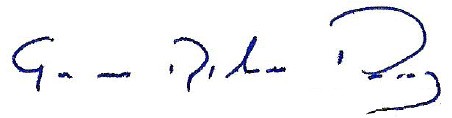 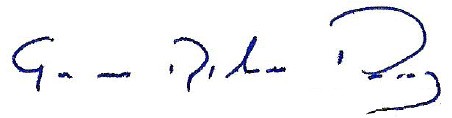 Eures Ribeiro PereiraPrefeito MunicipalANEXO ITERMO DE REFERÊNCIA – Proposta de preçosEDITAL PREGÃO PRESENCIAL N°. 006/20191 – Os serviços a serem prestados deverão iniciar-se no dia 18/02/2019, data está prevista para o início das aulas na rede municipal de ensino. Objeto desta licitação deverá iniciar a prestação de serviço de forma imediata à assinatura do contrato. 2 – A entrega dos bens deverá ocorrer no local onde os mesmo serão instalados. Ficarão sob a responsabilidade da licitante vencedora os custos de entrega dos bens. 3 - A manutenção dos veículos (reparos, concertos, troca de peças ou substituições dos veículos), bem como, o COMBUSTIVEL ficará sob a responsabilidade da licitante vencedora.4 – Lotes em planilha anexo;O valor POR LOTE da Proposta de Preços acima referenciada e abaixo discriminada é de R$XXXXXXXXXXXXX Razão Social: __________________________________________________________Endereço_______________________________________________________________Cidade: __________________ Estado:_________________ Telefone: ______________CNPJ:________________________________  INSC.EST:____________________________INSC.MUN.:_______________            Prazo de garantia:___________________Esta proposta é válida por:_______________________________ (Mínimo 60 dias).Prazo de entrega: ______ após emissão de autorização da Secretaria Solicitante)Data: ______/______/_______.Declaro que nos preços mantidos na proposta escrita e naqueles que porventura vierem a ser ofertados através de lances verbais, estão incluídos todos os encargos trabalhistas, previdenciários, fiscais, comerciais e outros de quaisquer naturezas que se fizerem indispensáveis à perfeita aquisição do objeto da licitação.__________________________________ Assinatura – ResponsávelANEXO IIModelo de Declaração de Pleno Atendimento aos Requisitos de HabilitaçãoDECLARAÇÃO(RAZÃO SOCIAL) ____________________________________ CNPJ n.º _________, sediada (endereço completo) __________, por meio de seu representante legal (ou procurador) Sr. ___________________, CPF _______________________ declara, sob as penas da lei, que a empresa em questão atende de forma plena aos requisitos de habilitação exigidos neste edital e na Lei 8.666/93.Local e Data(a):_____________________________________Nome e Número da Identidade do declaranteANEXO IIIPREGÃO PRESENCIAL N° 006/2019MODELO DE DECLARAÇÃO.....................................................................................inscrito no CNPJN..........., por intermédio de seu representante legal o(a) Sr. (a)..................................., portador(a) da Carteira de Identidade n........................ e do CPF.n..............................DECLARA para fins do disposto no inciso V do art. 27 da lei n. 8.666/93, de 21 de junho de 1993, acrescido do inciso XXXIII do art. 7º da Constituição Federal, que não emprega menor de dezoito anos em trabalho noturno, perigoso ou insalubre e, que não emprega menor de dezesseis anos.Ressalva caso emprega menor: emprega menor a partir de quatorze anos na condição de aprendiz ( )Local e Data:Nome, cargo e assinaturaRazão Social da empresa.ANEXO IV(papel timbrado)DECLARAÇÃO DO LICITANTE DE QUE NÃO SE ENCONTRA SUSPENSO DE LICITAR OU IMPEDIDO DE CONTRATARDeclaro, na condição de licitante, não estar suspenso de licitar ou impedido de contratar com qualquer entidade integrante da Administração Pública Municipal, Estadual ou Federal, direta ou indireta.________________, ________, de _______________ de____________Local e Data__________________________________________________Licitante InteressadoANEXO VPAPEL TIMBRADO DA LICITANTECARTA DE CREDENCIAMENTO (MODELO)Local e dataÀComissão Permanente de LicitaçãoRef. Pregão Presencial nº 006/2019.Pela presente, fica credenciado(a) o(a) Sr(a) ________________, inscrito(a) no CPF sob o nº __________, identidade nº ___________, expedida por _____________, junto A CPL, para representar esta Empresa (nome)______ e CNPJ)_______________ na licitação acima referida, a quem se outorga poderes para rubricar propostas das demais licitantes, assinar atas e documentos, interpor recursos e impugnações, receber notificação, tomar ciência de decisões, recorrer, desistir da interposição de recursos, acordar, transigir, enfim, praticar todo e qualquer ato necessário à perfeita representação ativa da outorgante no procedimento licitatório em referência.______________________________LICITANTE(nome da empresa com assinatura do se(s) representante(s) legal (is) com firmas reconhecidas)Observação Importante:A carta escrita no modelo acima deverá ser entregue fora dos envelopes  relacionados no Edital, juntamente com os seguintes documentos:a) tratando-se de representante legal: o estatuto social, contrato social ou outro instrumento de registro comercial registrado na Junta Comercial ou qualquer outro ato constitutivo de empresa registrado no órgão competente, no qual estejam expressos seus poderes para exercer direitos e assumir obrigações em decorrência de tal investidura;b) tratando-se de procurador: a procuração por instrumento público ou particular com firma reconhecida, emitido pelo representante da empresa, da qual constem poderes específicos para formular lances, negociar preço, interpor recursos e desistir de sua interposição e praticar todos os demais atos pertinentes ao certame, acompanhado do correspondente documento, dentre os indicados na alínea "a", que comprove os poderes do mandante para a outorga.c) O representante legal ou o procurador deverão identificar-se exibindo documento oficial de identificação que contenha foto.ANEXO VIDECLARAÇÃO DE CUMPRIMENTO AO DISPOSTO NOS ITENS 3.5 e 3.6, CONSOANTE ESTABELECE O ITEM II DESTE EDITAL.Declaramos, como condição de participação da presente licitação, que não possuímos em nosso quadro societário sócio que exerça no Poder Executivo do Município de Bom Jesus da Lapa - Bahia mandato eletivo ou cargo de Secretário Municipal ou Dirigente de entidade da Administração Indireta, ou que seja parente dos que a os exerçam, até o 3º (terceiro) grau por consanguinidade ou afinidade, ou que exerça qualquer função pública na qualidade de agente público municipal, ou seja, cônjuge ou companheiro dos que a exerçam, nos termos dos itens 3.5 e 3.6 do edital.       ________________, ________, de _______________ de____________					Local e Data____________________________________________________Licitante InteressadoANEXO VIIDECLARAÇÃO DE CUMPRIMENTO AO DISPOSTO NOS ITENS 3.7 E 3.8, CONSOANTE ESTABELECE O ITEM II DESTE EDITAL.Declaro, como condição de participação da presente licitação, não exercer no Poder Executivo do Município de Bom Jesus da Lapa - Bahia quaisquer das funções públicas elencadas no item 2.8 do edital ou ser parente dos que a exercem até o 3º (terceiro grau) por consanguinidade ou afinidade, assim com qualquer função pública na qualidade de agente público municipal, ou ser cônjuge ou companheiro de quem a exerce, nos termos do item 2.7 do edital combinado com os itens 3.7 e 3.8.       ________________, ________, de _______________ de____________					Local e Data_________________________________________________Licitante InteressadoANEXO VIIIMODELO DA DECLARAÇÃO DE MICROEMPRESA E EMPRESA DE PEQUENO PORTEDeclaro, sob as penas da lei, sem prejuízo das sanções e multas previstas neste ato convocatório, que a empresa ________________________________________________, CNPJ. Nº. ___________________/_______, é microempresa ou empresa de pequeno porte, nos termos do enquadramento previsto na Lei Complementar nº. 123/2006, cujos termos declaro conhecer na íntegra, estando apta, portanto, a exercer o direito de preferência como critério de desempate na presente licitação.________________, x.x de x.x.x.x.x.x de 2019______________________________________________(assinatura do representante legal da empresa)Observações:Emitir em papel timbrado da empresa;Esta declaração deverá ser entregue no ato do Credenciamento;Carimbo da Empresa e Assinatura do Representante Legal;Este formulário deverá ser preenchido pelas empresas que pretenderem se beneficiar nesta licitação do regime diferenciado e favorecido previsto na Lei Complementar nº. 123/2006.ANEXO IXMINUTA DE CONTRATOPROCESSO DE LICITAÇÃO Nº 098/2019PREGÃO PRESENCIAL Nº 006/2019CONTRATO Nº 098/2019Termo de Contrato celebrado entre a Prefeitura do Município de Bom Jesus da Lapa e a Empresa ................................................................................................Pelo presente instrumento, as partes, de um lado a Prefeitura do Município de Bom Jesus da Lapa, pessoa jurídica de direito público interno, inscrita no CNPJ sob nº 14. 105.183/0001-14, com sede à Rua Marechal Floriano Peixoto, s/n, cidade de Bom Jesus da Lapa - Bahia, neste ato representada pelo Prefeito Municipal, Sr. Eures Ribeiro Pereira, brasileiro, solteiro, portador da cédula de identidade R.G. nº 07.501.733-43, inscrito no Cadastro de pessoa física sob o nº 737.517.155-68, residente na Rua Presidente Médici, 137, Bairro São Gotardo Bom Jesus da Lapa-BA, de ora em diante denominada CONTRATANTE, e a Empresa........................................., inscrita no CNPJ sob nº.................../..........-......., com sede à ......................................................., na cidade de ....................................., neste ato representada pelo  Sr ........................................., de ora em diante denominada CONTRATADA, por força do Pregão Presencial nº 006/2019 e sua homologação e adjudicação pelo chefe do executivo municipal, nos termos da Lei 10.520/2013 e Lei 8.666/93, têm entre si como justos e acordados  celebração do presente contrato, mediante cláusulas e condições seguintes:1 - DO OBJETO DO CONTRATOContratação de Empresa para Prestação de Serviço de Transporte Escolar Estadual, conforme demais especificações constantes no edital proposta anexa.DOS DOCUMENTOS INTEGRANTES2.1 - Para todos os efeitos legais e melhor caracterização da prestação de serviço, bem assim para definir procedimentos e normas decorrentes das obrigações ora contraídas, integram este contrato, como se nele estivessem transcritos, com todos os seus anexos, os seguintes documentos:2.1.1 -Edital do Pregão Presencial nº 006/2019;2.1.2 -Proposta da Contratada.2.1.3 – Ata de Julgamento2.2 - Os documentos referidos em 2.1, são considerados suficientes para, em complemento a este contrato, definir a sua extensão e, desta forma, reger a execução do objeto contratado.3 - DA VIGÊNCIA3.1 - O presente contrato vigorará de 05 de março de 2019 até 31 de dezembro de 2019.4 – DO PREÇO4.1 - O preço total para o fornecimento dos serviços deste contrato é o apresentado na proposta da contratada, o qual totaliza o valor de R$:................ (........), conforme planilha de proposta homologadas que segue anexa. 4.2 - O preço retro referido é final, não se admitindo qualquer acréscimo, estando incluídas no mesmo todas as despesas e custos, diretos e indiretos, como também os lucros da contratada, conforme previsto no edital.4.3 - As despesas decorrentes desta licitação correrão por conta do orçamento vigente para o exercício financeiro de 2019, a saber:Unidade Orçamentária: 07 - Secretaria Municipal de Educação.Projeto/Atividade: 2035 – Gestão das Atividades do Ensino Infantil.Projeto/Atividade: 2036 – Gestão das Atividades do Ensino Fundamental.Projeto/Atividade: 2038 – Programa Nacional de Transporte Escolar – PNATE.Projeto/Atividade: 2040 – Programa do Transporte para o Ensino Médio.Elemento/Despesa: 3390.39.00.0000 – Outros Serviços de Terceiros – P. Jurídica.Elemento/Despesa: 3390.39.00.0001 – Outros Serviços de Terceiros – P. Jurídica.Elemento/Despesa: 3390.39.00.0004 – Outros Serviços de Terceiros – P. Jurídica.Elemento/Despesa: 3390.39.00.0015– Outros Serviços de Terceiros – P. Jurídica.Elemento/Despesa: 3390.39.00.0019 – Outros Serviços de Terceiros – P. Jurídica.5- DO PRAZO DE EXECUÇÃO E FORMA DE EXECUÇÃO5.1 – Os serviços a serem prestados deverão iniciar-se no dia 20/02/2019, data está prevista para o início das aulas na rede municipal de ensino objeto desta licitação deverá iniciar a prestação de serviço de forma imediata à assinatura do contrato. 5.2 – A entrega dos bens deverá ocorrer no local onde os mesmo serão instalados. Ficarão sob a responsabilidade da licitante vencedora os custos de entrega dos bens. 5.3 - A manutenção dos veículos (reparos, concertos, troca de peças ou substituições dos veículos), bem como, o COMBUSTIVEL ficarão sob a responsabilidade da licitante vencedora.5. 4 – Em decorrência do estabelecido no item IX, dos subitens 2 e 3, é facultado às empresas licitantes compareceram à Secretaria de Educação deste Município para conhecerem a relação de escolas e respectivas localizações. 6 - DAS CONDIÇÕES E DA FORMA DE PAGAMENTO6.1 - Os pagamentos devidos ao contratado serão efetuados na Tesouraria desta Prefeitura, com dez dias de vencimento de cada pedido, mediante apresentação de notas fiscais/faturas.6.2 - As notas fiscais/faturas, que apresentarem incorreções serão devolvidas à Contratada e seu vencimento ocorrerá em igual período acima.6.3 – juntamente com a nota fiscal deverão ser apresentadas as seguintes certidões: FGTS, INSS, Previdenciária, Trabalhista, Fazenda Federal, Estadual, e Municipal.6.4 - À CONTRATADA fica vedado negociar ou efetuar a cobrança ou o desconto da fatura emitida através da rede bancária ou com terceiros, permitindo-se, tão somente, cobranças em carteira simples, ou seja, diretamente para CONTRATANTE.7 - DA TRANSFERÊNCIA DO CONTRATO7.1 - A CONTRATADA não poderá transferir o presente contrato a terceiros, no todo ou em parte, sem o prévio e expresso consentimento da contratante, dado por escrito, sob pena de rescisão do ajuste.8 - DAS RESPONSABILIDADES8.1 - A CONTRATADA é responsável direta e exclusivamente pela execução do objeto deste contrato e, consequentemente, responde, civil e criminalmente, por todos os danos e prejuízos que, na execução dele, venha, direta ou indiretamente, a provocar ou causar para a CONTRATANTE ou para terceiros.8.2 – A CONTRATADA é responsável também pela qualidade dos produtos fornecidos, não se admitindo, em nenhuma hipótese, a alegação de que terceiros quaisquer, antes da entrega, tenham adulterado ou fornecido os mesmos fora dos padrões exigidos.9 – DO REAJUSTE 9.1. – Os preços acertados são fixos e irreajustáveis pelo período de 12 (doze) meses, contado a partir da data de assinatura do contrato, não sendo reajustados automaticamente e devendo utilizar como base no índice geral de preços menos oneroso para a Administração Pública na data do aniversário do reajuste.9.2.– Caso a assinatura do contrato ocorra após o prazo de validade da proposta (sessenta dias), o termo inicial do período de reajuste será o último dia desse prazo. 9.3. – A eventual autorização do reajuste de preço será concedida após a análise técnica e jurídica do CONTRATANTE, porém somente contemplará os serviços realizados a partir da data do protocolo do pedido do CONTRATANTE. 9.4 – Caso o pedido de reajuste seja protocolado após o prazo estabelecido na cláusula 9.1, a data de aniversário para fins de reajuste será alterada para 12 (doze) meses da data do pedido de reajuste.9.5 – O pedido de reajuste protocolado após o prazo estabelecido na cláusula 9.1 não altera o termo inicial e final do reajustamento. 9.6. – Enquanto eventuais solicitações de reajuste de preços estiverem sendo analisadas, a CONTRATADA não poderá suspender os serviços, obras ou fornecimentos, devendo os pagamentos serem realizados ao preço vigente. 9.7 – A CONTRATANTE deverá, quando autorizado o reajuste do preço, lavrar Termo Aditivo com os preços reajustados e emitir Nota de Empenho complementar, inclusive para cobertura das diferenças devidas, sem juros e correção monetária, em relação aos serviços, obras ou fornecimentos realizados após o protocolo do pedido de reajuste.9.8 – Aplica-se ao pedido de revisão de preços as cláusulas 6.2, caput; 6.3 e 6.4.9.9 – O deferimento do pedido de revisão de preços altera a data de aniversário para fins de reajuste contratual, de modo que o contrato somente poderá ser reajustado após 12 meses da data do pedido de revisão de preços.10 – DAS PENALIDADES10.1 - O não fornecimento dos produtos nos prazos determinados pela CONTRATANTE importará na aplicação à CONTRATADA, de multa diária na ordem de meio por cento sobre o valor do contrato.10.2 - A CONTRATADA, igualmente, será aplicada a multa descrita em 10.1, no caso da mesma descumprir qualquer outra obrigação a ela imposta no presente ajuste.10.3 – Às eventuais multas aplicadas por força do disposto no subitem precedente, não terá caráter compensatório, mas simplesmente moratório e, portando, não eximem a CONTRATADA da reparação de possíveis danos, perdas ou prejuízos que os seus atos venham a acarretar, nem impedem a declaração de rescisão do pacto em apreço.10.4 - A inexecução total do contrato, importará à CONTRATADA a suspensão do direito de licitar e contratar com qualquer ente da administração direta ou indireta, conforme previsto no edital, contados da aplicação de tal medida punitiva, bem como a multa de 10% (dez por cento) sobre o valor do contrato.10.5 - Será propiciada defesa à CONTRATADA, antes da imposição das penalidades elencadas nos sub-itens precedentes.10.6 - Os valores pertinentes às multas aplicadas, serão descontados dos créditos a que a CONTRATADA tiver direito ou cobrados judicialmente.10.7 - Requisitado o produto da empresa vencedora, não entregando esta no prazo previsto, a critério da administração poderá ser requisitado o mesmo produto da empresa vencedora em segundo lugar, sem prejuízos das sanções previstas nos subitens acima.11 – DA RESCISÃO11.1 - A inexecução total ou parcial deste contrato, além de ocasionar a aplicação das penalidades anteriormente enunciadas, ensejará também a sua rescisão, desde que ocorram quaisquer dos motivos enumerados no art. 78 da lei federal nº 8.666/93 e suas alterações.11.2 - A rescisão do contrato poderá se dar sob qualquer das formas delineadas no art. 79 da lei federal nº 8.666/93 e suas alterações.11.3 - Se a rescisão da avenca se der por qualquer das causas previstas nos incisos I a XI, do art. 78 da lei federal nº 8.666/3 e suas alterações, a CONTRATADA sujeitar-se-á, ainda, ao pagamento de multa equivalente a dez por cento do valor do contrato.12 – DA VINCULAÇÃO AO EDITAL 12.1 - O presente contrato está vinculado ao processo administrativo Pregão Presencial nº 006/2019.13 - DAS DISPOSIÇÕES GERAIS13.1 - A CONTRATADA assume integral responsabilidade pelos danos que causar à CONTRATANTE ou a terceiros, por si ou seus sucessores e representantes no fornecimento contratado, isentando esta última de toda e qualquer reclamação que possa surgir em decorrência do mesmo.13.2 - Aplicam-se a este contrato as disposições da lei federal nº 8.666/93 e suas alterações, que regulamenta as licitações e contratações promovidas pela administração pública.14 - DA TOLERÂNCIA14.1 - Se qualquer das partes contratantes, em benefício da outra, permitir, mesmo por omissões, a inobservância no todo ou em parte, de qualquer dos itens e condições deste contrato, tal fato não poderá liberar, desonerar ou de qualquer forma afetar ou prejudicar esses mesmos itens e condições, os quais permanecerão inalterados, como se nenhuma tolerância houvesse ocorrido.15 – DO FORO15.1 - Elegem as partes Contratantes o Foro da Comarca de Bom Jesus da Lapa - Bahia, dirimir todas e quaisquer controvérsias oriundas deste contrato, renunciando expressamente a qualquer outro, por mais privilegiado que seja. E por assim estarem justas e Contratadas, as partes, por seus representantes legais, assinam o presente contrato em três vias de igual teor e forma, perante as testemunhas abaixo-assinadas, a tudo presentes.Bom Jesus da Lapa - Bahia, ...........de................ de 2019._______________________Contratante_______________________ContratadaTestemunhas:1ª_____________________2ª_____________________